Windows Pulse Secure客户端安装使用说明      Windows Pulse Secure客户端适用于windows 10及以上操作系统，为用户访问校园网SSLVPN系统提供Network Connect方式；该软件根据用户操作系统分为32位和64位两种，请用户根据本机实际情况进行相关软件的选择和下载。    以下安装和使用说明基于64bit windows10操作系统：第一步：根据实际情况下载相关软件后进行解压缩：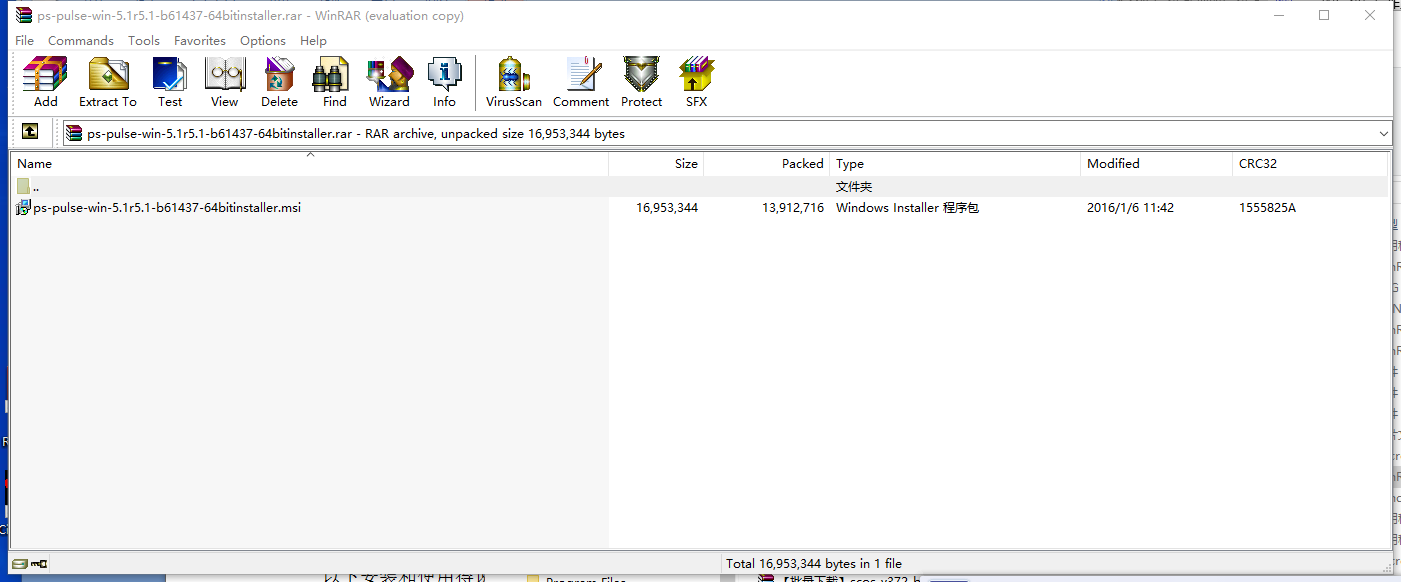 第二步：点击解压缩后的软件进行安装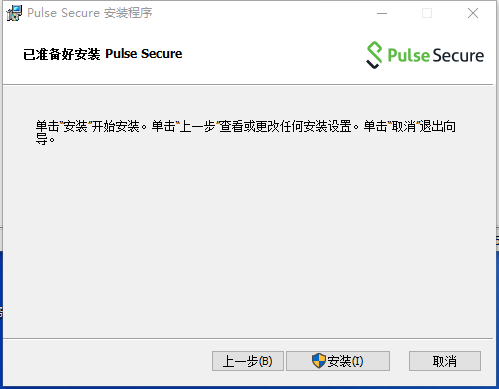 第三步：按照系统提示进行完成安装过程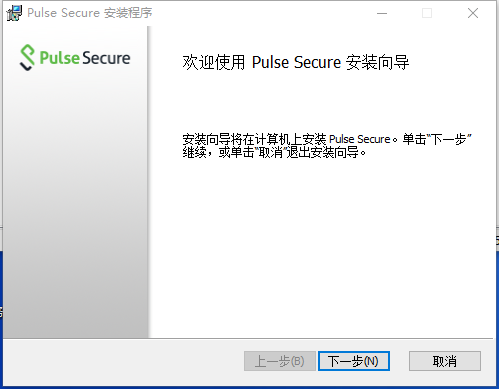 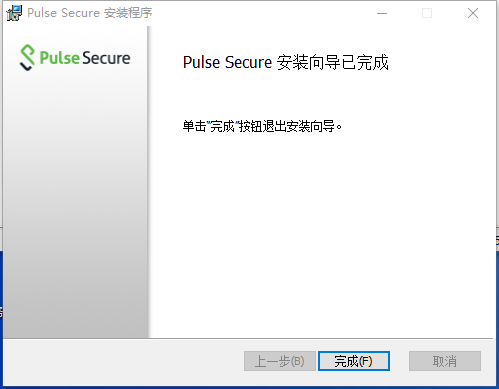 第四步：安装完成后从开始菜单中找到软件：Pulse Secure，并点击之，出现如下连接页面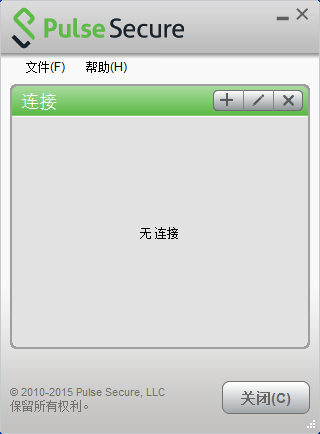 第五步：点击连接后的加号，添加连接，类型不变，输入连接名和服务器URL，如下图所示，之后点击连接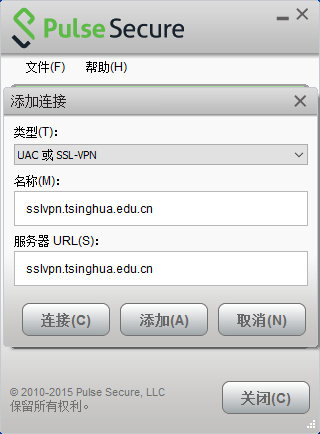 第六步：输入校园证件号和密码，连接SSLVPN系统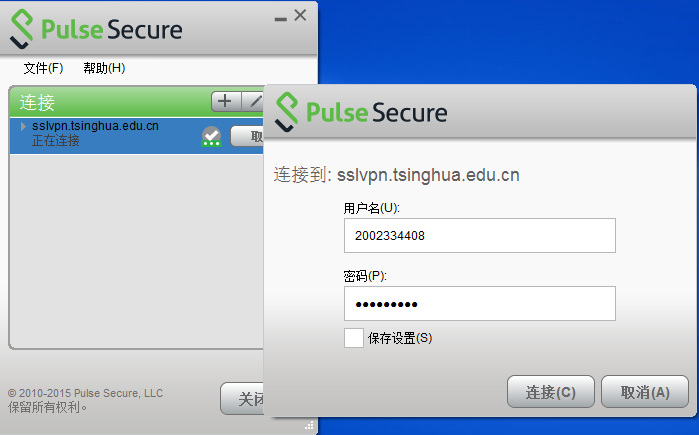 第七步：连接成功后如下图所示，之后可以进行校园网内部资源的访问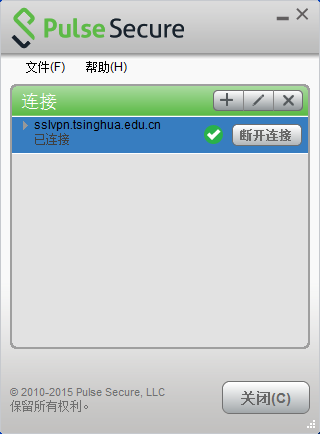 第八步： 使用结束后需要中断连接，点击上图中的断开连接，之后如下图所示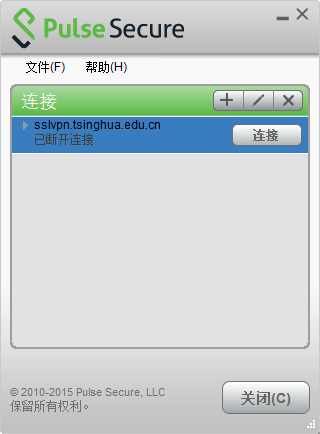 